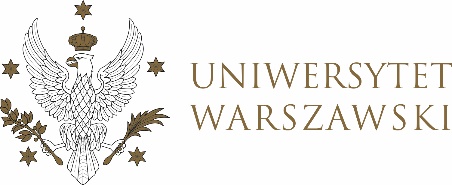 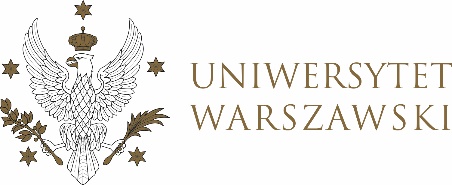 
UCHWAŁA NR 20/2023RADY DYDAKTYCZNEJ DLA KIERUNKÓW STUDIÓW UNDERGRADUATE PROGRAMME IN INTERNATIONAL RELATIONS, UNDERGRADUATE PROGRAMME IN POLITICAL SCIENCE, GRADUATE PROGRAMME IN INTERNATIONAL RELATIONS, GRADUATE PROGRAMME IN POLITICAL SCIENCE, EUROPEAN POLITICS AND ECONOMICSz dnia 20 kwietnia 2022 r.w sprawie opłaty za usługi edukacyjne dla studentów kształcących się na studiach w języku obcym oraz za powtarzanie zajęć oraz zajęcia nieobjęte programem studiów na rok akademicki 2023-2024Na podstawie § 68 ust. 2 Statutu Uniwersytetu Warszawskiego 
(Monitor UW z 2019 r. poz. 190) oraz § 3 ust. 1 i 2 Zarządzenia nr 130 Rektora UW z dnia 30 września 2019 r. w sprawie zasad pobierania oraz warunków i trybu zwalniania z opłat za usługi edukacyjne w Uniwersytecie Warszawskim (tekst jednolity: Monitor UW z 2021 r. poz. 214) Rada Dydaktyczna postanawia, co następuje:§ 1	Rada Dydaktyczna zatwierdza cennik usług edukacyjnych stanowiący Załącznik nr 1 do uchwały. § 2Uchwała wchodzi w życie z dniem podjęcia.Przewodnicząca Rady Dydaktycznej: D. Heidrich Załącznik nr 1
z dnia 20.04.2023 do uchwały nr 15/2023 Rady Dydaktycznej dla kierunków
Undergraduate Programme in International Relations, Undergraduate Programme 
in Political Science, Graduate Programme in International Relations, 
Graduate Programme in Political Science, European Politics and EconomicsTabela opłat dla studentów rozpoczynających studia w roku akademickim 2023/2024JEDNOSTKA DYDAKTYCZNA WYDZIAŁ NAUK POLITYCZNYCH 
I STUDIÓW MIĘDZYNARODOWYCHkierunek studiów: Social and Public PolicyL.p.Tytuł opłaty – rodzaj usługi edukacyjnej Wysokość opłaty1)Studia stacjonarne pierwszego stopnia – opłata za rok studiówStudia stacjonarne pierwszego stopnia – opłata za rok studiów1)opłata jednorazowa3600 €1)opłata w dwóch ratach – łącznie, w tym:opłata w dwóch ratach – łącznie, w tym:1)I rata 1800 €1)II rata 1800 €2)Powtarzanie zajęć:powtarzanie semestru studiów 1800 €2)powtarzanie roku studiów3600 €2)powtarzanie w całości przedmiotu semestralnego (30 godz.)240 €2)powtarzanie w całości przedmiotu rocznego (60 godz.)480 €2)powtarzanie seminarium dyplomowego w wymiarze semestru 240 € 2)powtarzanie seminarium dyplomowego w wymiarze roku480 €2)powtarzanie ostatniego cyklu seminarium dyplomowego lub innego przedmiotu prowadzącego do złożenia pracy dyplomowej w przypadku wznowienia studiów w okresie nieprzekraczającym dwóch lat od daty skreślenia z listy studentów z powodu niezaliczenia ostatniego cyklu dydaktycznego seminarium dyplomowego lub innego przedmiotu prowadzącego do złożenia pracy dyplomowej na skutek niezłożenia pracy dyplomowej przewidzianej w programie studiów na studiach stacjonarnych pierwszego stopnia360 €3)Zajęcia nieobjęte programem studiów:zajęcia nieobjęte programem studiów (tj. zajęcia niewymagane do zaliczenia danego etapu studiów zgodnie z programem studiów), na które student się zapisał, ale ich nie zaliczył (1 godz.) 8 €3)zajęcia uzupełniające efekty uczenia się niezbędne do podjęcia studiów drugiego stopnia na określonym kierunku (1 godz.) 8 €sporządziłsprawdziłzatwierdził_____________________________________________